Светильники общего назначения светодиодные стационарные, т.м. «Feron», серия (тип): AL Модель AL3008Инструкция по эксплуатации и технический паспортНазначение светильника:Светильник AL3008 – со светодиодными источниками света предназначен для освещения жилых, общественных, производственных помещений и сферы ЖКХ, а также для наружного освещения при использовании под навесом.Светильник оснащен фото-шумовым (оптико-акустическим) датчиком.Светильник предназначен для работы в сети переменного тока с номинальным напряжением 230/50Гц. Качество электроэнергии должно соответствовать ГОСТ Р 32144-2013.Светильники соответствуют требованиям безопасности ГОСТ Р МЭК 60598-1-2013.Светильник устанавливается на плоскую поверхность из нормально воспламеняемого материала. Подходит для установки на стены и потолок. Технические характеристики**представленные в данном руководстве технические характеристики могут незначительно отличаться, производитель имеет право вносить изменения в конструкцию продукта без предварительного уведомления (см. на упаковке)КомплектацияСветильник в сборе.Инструкция по эксплуатации.Комплект для установки: саморезы – 2 шт., пластиковые дюбели – 2 шт.Коробка упаковочная.Включение светильника.К работе со светильником допускаются лица, имеющие необходимую квалификацию. При необходимости, обратитесь к квалифицированному электрику.Все работы по монтажу и подключению светильника осуществляются только при выключенном электропитании.Извлечь светильник из коробки и произвести его внешний осмотр, проверить комплектность поставки.Подведите питающий кабель к месту установки светильника.Подключите провода светильника и питающего кабеля. Подключите провода питающего кабеля согласно схеме: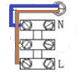 Смонтируйте основание светильника на монтажной поверхности:Для определения расстояния между отверстиями используйте светильник. Закрепите светильник на монтажной поверхности при помощи саморезов.Включите питание светильника. Светильник включится при совпадении двух условий: освещенность в помещении ниже порогового значения и появление шума выше порогового значения (см. параграф 2 данной инструкции).Меры безопасности.К работе со светильником допускаются лица, имеющие допуск для осуществления соответствующего вида работ.Светильники предназначены для работы внутри помещений или под навесом.Не эксплуатировать светильники при температуре окружающей среды, превышающей допустимую рабочую температуру. Не устанавливать светильники вблизи нагревательных приборов.Эксплуатация светильников с неисправным выключателем, повреждённым корпусом, питающим шнуром, без рассеивателя запрещена.Производить протирку светильника влажной тканью при включенном электропитании запрещено.Эксплуатировать светильники в сетях, не соответствующих требованиям ГОСТ Р 32144-2013 запрещено.Светильники запрещено диммировать как с использованием реостатного, так и с использованием электронного диммера.Радиоактивные или ядовитые вещества в состав светильника не входят.Техническое обслуживание и ремонт.Светильник сконструирован таким образом, что специального технического обслуживание не требует. Рекомендуемый регламент обслуживания:протирка мягкой тканью корпуса, оптического блока, проводится по мере загрязнения, но не реже одного раза в год.обслуживание светильника производится при отключенном электропитании.Возможные неисправности и меры их устраненияЕсли после произведенных действий светильник неисправность не устранена, то дальнейший ремонт не целесообразен (неисправимый дефект). Обратитесь в место продажи светильника.ХранениеСветильники хранятся в картонных коробках в ящиках или на стеллажах в помещениях при температуре окружающей среды от -40°С до +40°С при относительной влажности окружающей среды, не превышающей 80% при температуре 25°С. Срок хранения светильника на складе не более двух лет.ТранспортировкаСветильник в упаковке пригоден для транспортировки автомобильным, железнодорожным, морским или авиационным транспортом.Утилизация.Светильники не содержат дорогостоящих или токсичных материалов и комплектующих деталей, требующих специальной утилизации. По истечении срока службы светильник необходимо разобрать на детали, рассортировать по видам материалов и утилизировать как бытовые отходы.СертификацияПродукция сертифицирована на соответствие требованиям ТР ТС 004/2011 «О безопасности низковольтного оборудования», ТР ТС 020/2011 «Электромагнитная совместимость технических средств», ТР ЕАЭС 037/2016 «Об ограничении применения опасных веществ в изделиях электротехники и радиоэлектроники». Продукция изготовлена в соответствии с Директивами 2014/35/EU «Низковольтное оборудование», 2014/30/ЕU «Электромагнитная совместимость».Информация об изготовителе и дата производстваСделано в Китае. Изготовитель: Ningbo Yusing Electronics Co., LTD, Civil Industrial Zone, Pugen Vilage, Qiu’ai, Ningbo, China/ООО "Нингбо Юсинг Электроникс Компания", зона Цивил Индастриал, населенный пункт Пуген, Цюай, г. Нингбо, Китай. Официальный представитель в РФ: ООО «ФЕРОН» 129110, г. Москва, ул. Гиляровского, д.65, стр. 1, этаж 5, помещение XVI, комната 41, телефон +7 (499) 394-10-52, www.feron.ru. Импортер: ООО «СИЛА СВЕТА» Россия, 117405, г. Москва, ул. Дорожная, д. 48, тел. +7(499)394-69-26Дата изготовления нанесена на корпус светильника в формате ММ.ГГГГ, где ММ – месяц изготовления, ГГГГ – год изготовления.Гарантийные обязательства.Гарантийный срок на товар составляет 2 года (24 месяца) со дня продажи. Гарантия предоставляется на внешний вид светильника и работоспособность светодиодного модуля и электронных компонентов.Гарантийные обязательства осуществляются на месте продажи товара, Поставщик не производит гарантийное обслуживание розничных потребителей в обход непосредственного продавца товара.Началом гарантийного срока считается дата продажи товара, которая устанавливается на основании документов (или копий документов) удостоверяющих факт продажи, либо заполненного гарантийного талона (с указанием даты продажи, наименования изделия, даты окончания гарантии, подписи продавца, печати магазина).В случае отсутствия возможности точного установления даты продажи, гарантийный срок отсчитывается от даты производства товара, которая нанесена на корпус товара в виде надписи, гравировки или стикерованием. Если от даты производства товара, возвращаемого на склад поставщика прошло более двух лет, то гарантийные обязательства НЕ выполняются без наличия заполненных продавцом документов, удостоверяющих факт продажи товара.Гарантийные обязательства не выполняются при наличии механических повреждений товара или нарушения правил эксплуатации, хранения или транспортировки.Срок службы 5 лет.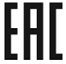 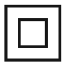 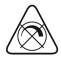 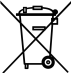 Мощность светильника12ВтНапряжение питания200-240ВЧастота сети50ГцКоэффициент мощности>0,5Тип светодиодовSMD2835Количество светодиодов30LEDСветовой поток900лмЦветовая температура (см. на упаковке)4000K±200К, 6500K±200КОбщий индекс цветопередачи, Ra>80Угол рассеивания света180°Рекомендуемая высота установкиНе более 3-4мКласс защиты IIСтепень защиты от пыли и влагиIP65Материал корпусаПластикМатериал рассеивателяПластикРабочая температура-40..+40°СКлиматическое исполнениеУ3Габаритные размеры, ммØ140х50Срок службы светодиодов50000 часовТип датчика движенияОптико-акустическийПотребляемая мощность датчика0,5ВтПороговая освещенность<20лкПороговый уровень шума60дБВремя задержки17-20 сек.неисправностьВозможная причинаМеры устраненияСветильник не загораетсяОтсутствие напряжения в сетиВосстановите напряжение в сетиСветильник не загораетсяНеправильное подключение светильника к сетиПроверьте схему подключения светильника, при необходимости устраните неисправностьСветильник не загораетсяОсвещенность светильника выше пороговой, на светильник воздействует свет от окружающих осветительных приборов.При необходимости, установите светильник вне зоны освещения других светильников, либо в более темное помещениеСветильник не работает либо срабатывает в пустом помещении (ложные включения) На датчик воздействует посторонний шумУстановите светильник вне зоны действия в помещения без воздействия постороннего шума